Муниципальное казённое учреждение дополнительного образования «Центр творчества», г. Сосенский Козельского района Калужской областиМастер-класс по теме«Новогодняя игрушка из бумаги»Автор-составитель: педагог дополнительного образованияВолодькин Николай Тимофеевич2022 г.Пояснительная запискаЦель: создание условий для развития у детей творческих способностей, фантазии, креативного мышления в практической деятельностиЗадачи:Образовательныезакрепить полученные знания и умениянаучить работать по образцу, шаблонамразвить мелкую моторику рукразвить умения анализировать свои действияразвить слуховое внимание и координацию движенийРазвивающиеразвить эстетическое восприятие, индивидуальные творческие способностиразвить вниманиеВоспитательныевоспитать аккуратность и точность в работе, усидчивость и трудолюбиевоспитать умения самостоятельно использовать имеющиеся знания и отработанные изобразительные навыки, аккуратность при работе с ножницами, клеемвоспитать эстетический вкус, аккуратностьвоспитать желание творить своими руками, воплощать идеи в творчествеОжидаемый результат: Обучающиеся будут уметь:пользоваться необходимыми инструментамиосвоят предложенный процесс изготовления новогодней игрушки из бумагиОбучающиеся будут знать:технику безопасности при работе с инструментамитехнологию работы и свойства материалов, необходимых для изготовления поделкиСостав участников: обучающиеся в возрасте от 8 летМетоды и приемы: Словесный (рассказ, беседа)Наглядный (демонстрация, иллюстрация)ПрактическийОборудование, оформление, технические средства, варианты текстов, название и авторы музыкальных произведений, используемых в сценарии и т.п.  Музыкальное оформление для практической части: Чайковский П. И. «Щелкунчик»Наглядные материалы: готовое изделиеМатериалы и инструменты:Шаблоны для вырезания НожницыКлейШнур для елочных игрушекХод мастер-класса:I. Вступительная частьПедагог приветствует участников мастер - класса, проверяет готовность, создает мотивационный настрой.Здравствуйте, ребята! Сегодня наше занятие связано с праздником. В ночь с 31 декабря на 1 января мы будем праздновать - удивительный волшебный праздник Новый год! А вы ждете этот праздник? (ответы детей)И взрослые, и дети с удовольствием ждут чудес и перемен. В эту суетливую пору важна каждая минутка, которой дарит радость ощущения витающего рядом волшебства. Подготовка к празднику начинается задолго до его наступления. В домах украшают ёлки, развешивают гирлянды. Ребята, а как вы украшаете свой дом к новому году? (ответы детей)II. Теоретическая, демонстрационная часть.Педагог: Перед тем как мы с вами сделаем собственные уникальные новогодние игрушки давайте повторим технику безопасности при работе с ножницами и клеем.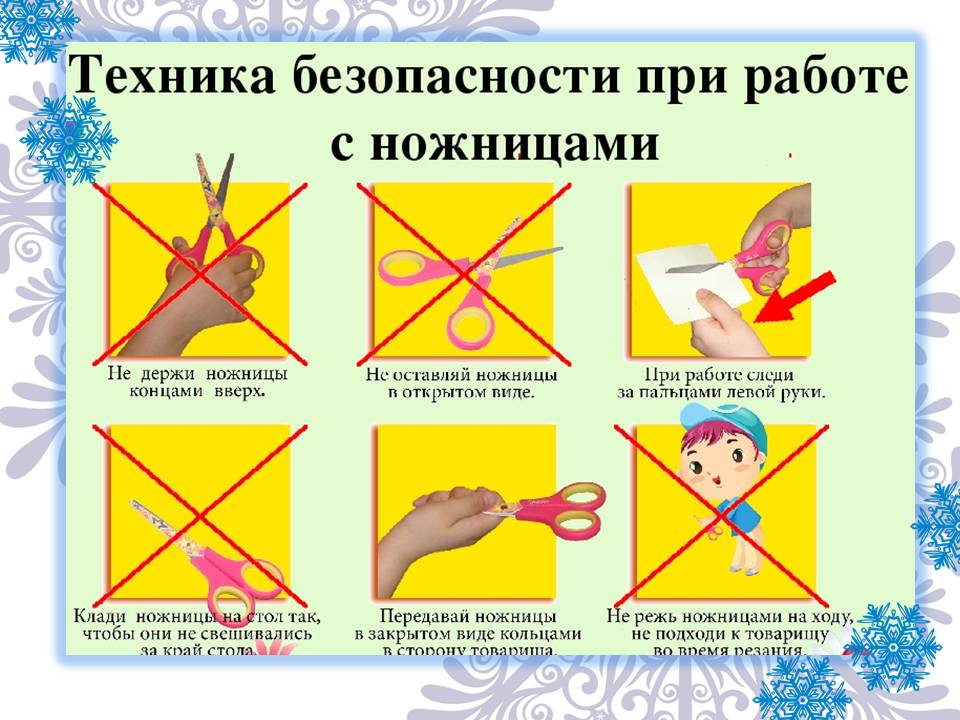 III. Практическая часть.1. Этапы изготовления игрушки-открытки «Снеговик» (приложение 1):*Вырезать детали для открытки-игрушки 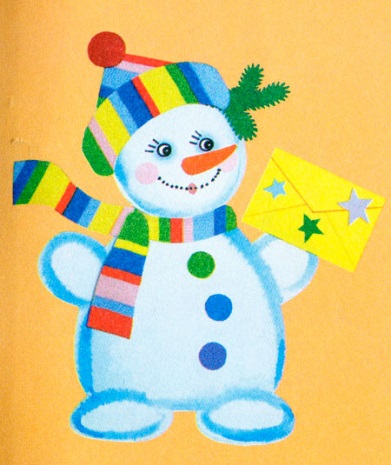 *Согнуть туловище и приклеить голову.*Приклеить свисающую часть шарфика к снеговику (1).*Склеить друг с другом детали шарфа (2, 3) в одну деталь. *Приклеить ее сбоку к основе шарфа.*Приклеить оборотную сторону шапки.*Приклеить конверт к левой руке снеговика.*Согнуть ножки снеговика по линии АА и склеить заднюю и переднюю части с помощью детали 4.2. Этапы изготовления елочной игрушки «Юла» (приложение 2)*Вырезать обе детали.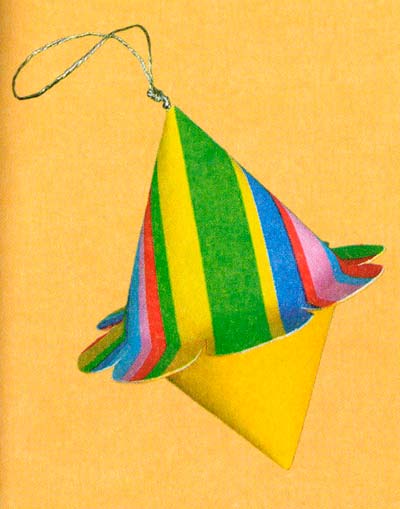 *Отогнуть лепестки.*Склеить из каждой детали конус.*В верхнюю часть одного из конусов вставить петельку из тонкого шнура, завязав ее внутри узлом так, чтобы она не выпадала.*Склеить конусы лепестками друг с другом.*Лепестки подрезать по контуру для создания точного края.С использованием ножниц и клея можно изготовить и другие игрушки по шаблонам (приложение 3)IV. Рефлексия участников мастер-класса. Подведение итогов.Что вам понравилось на занятии?Где можно применить полученные вами навыки?Какие затруднения возникли при выполнении работы?Педагог: Со своей работой вы справились! Молодцы! Убираем рабочие места. Занятие окончено. До свидания!Интернет-источники:https://ped-kopilka.ruПриложение 1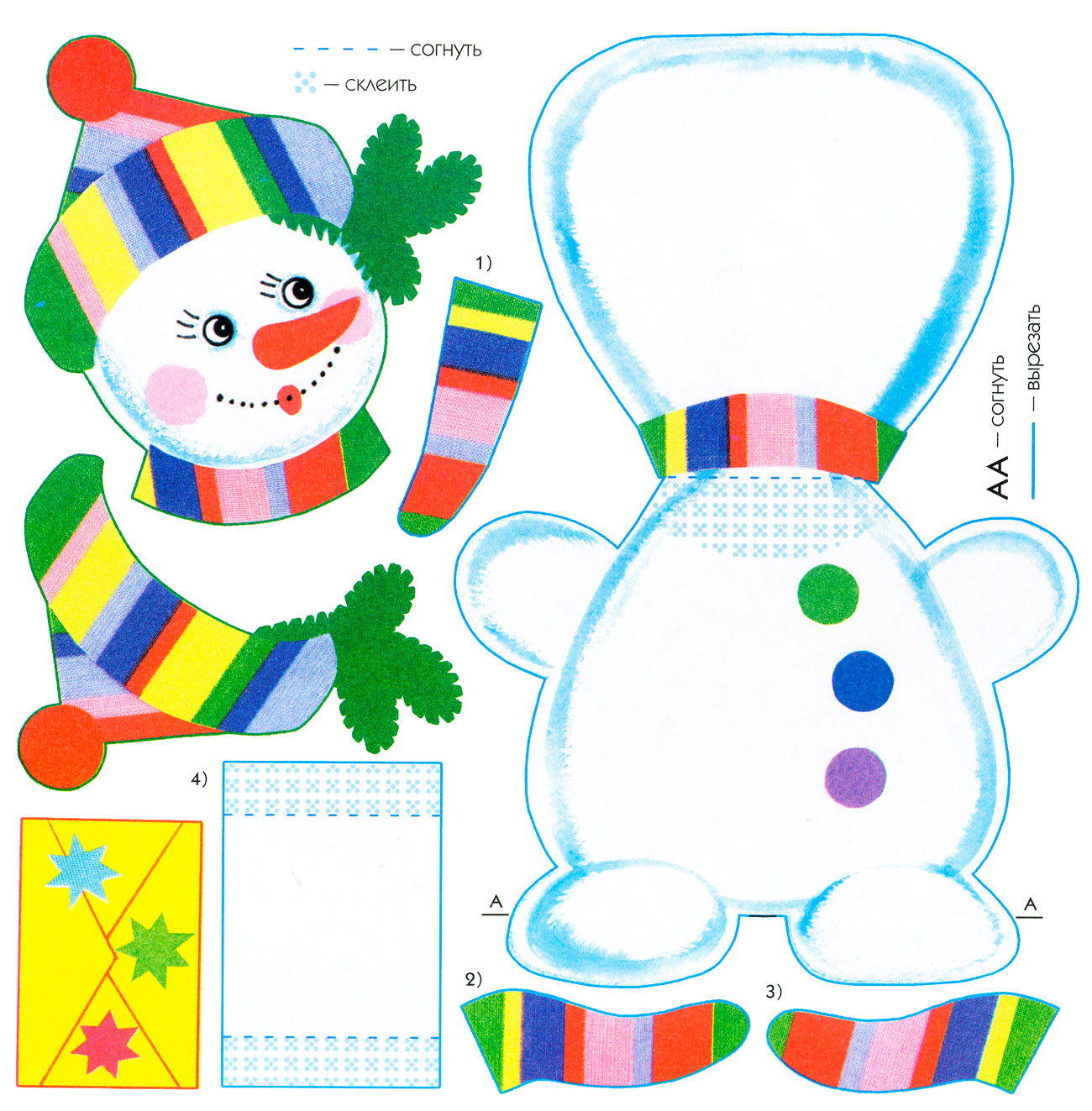 Приложение 2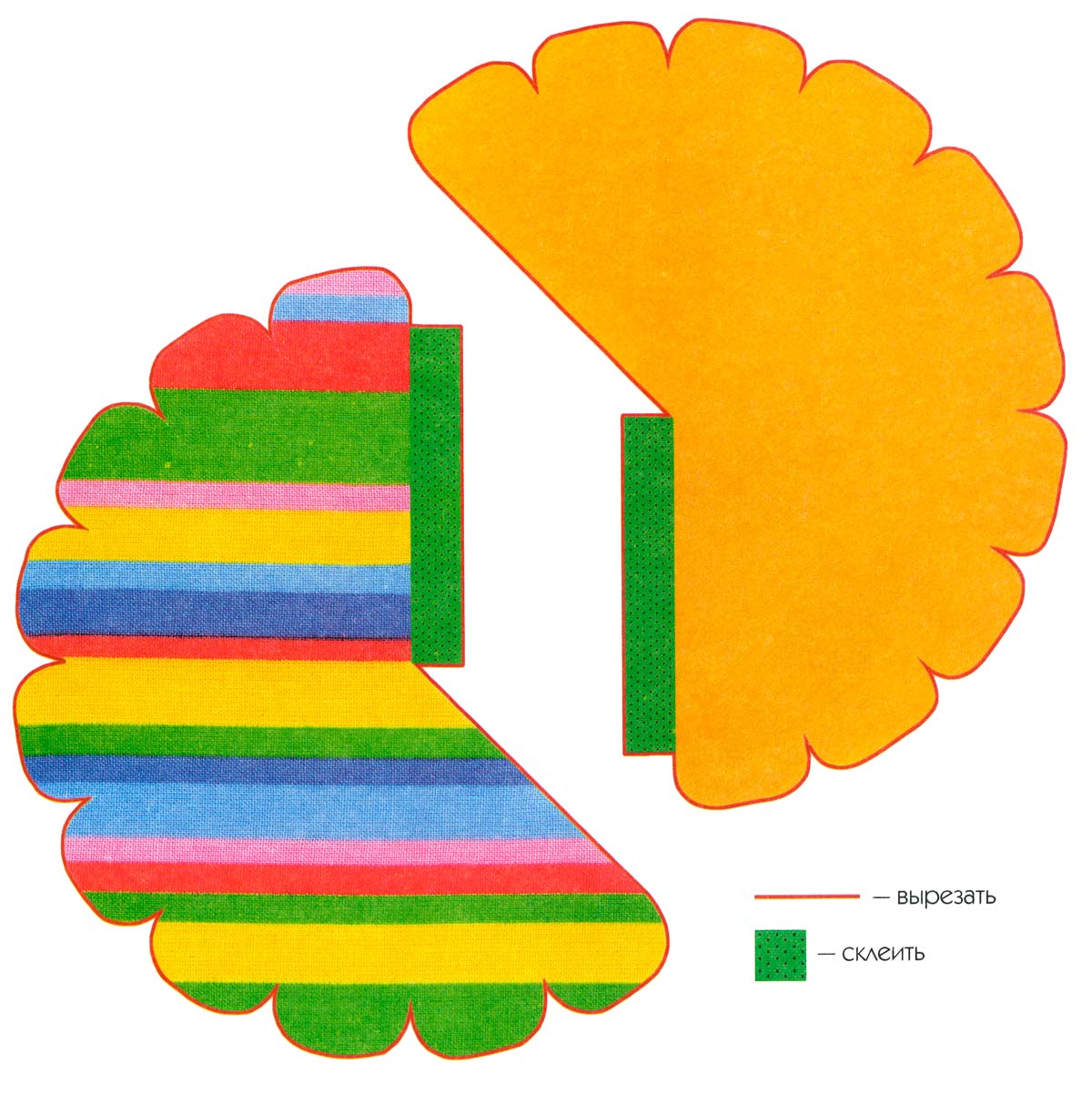 Приложение 3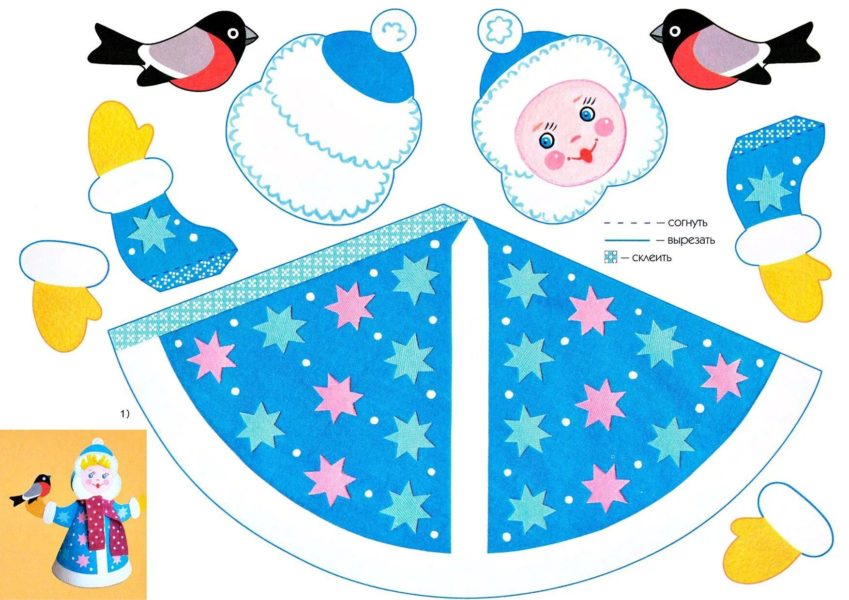 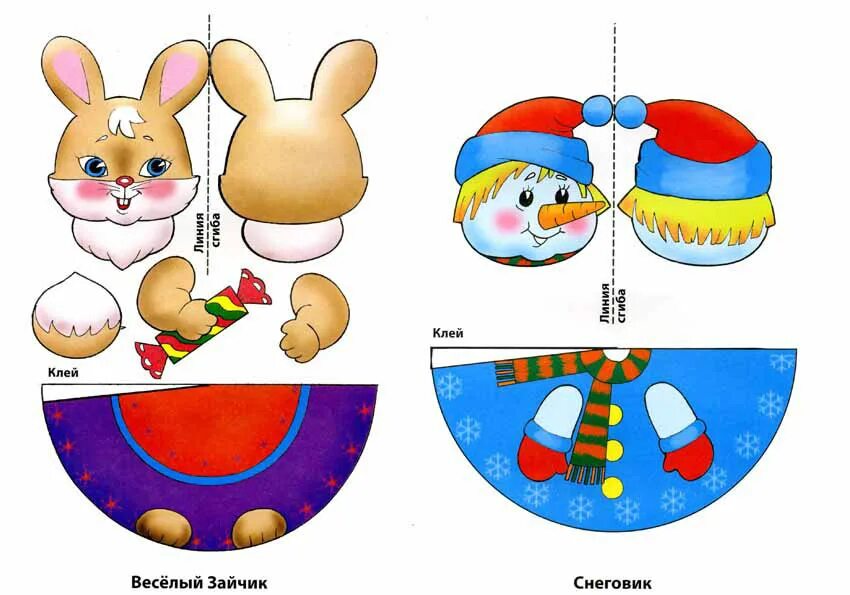 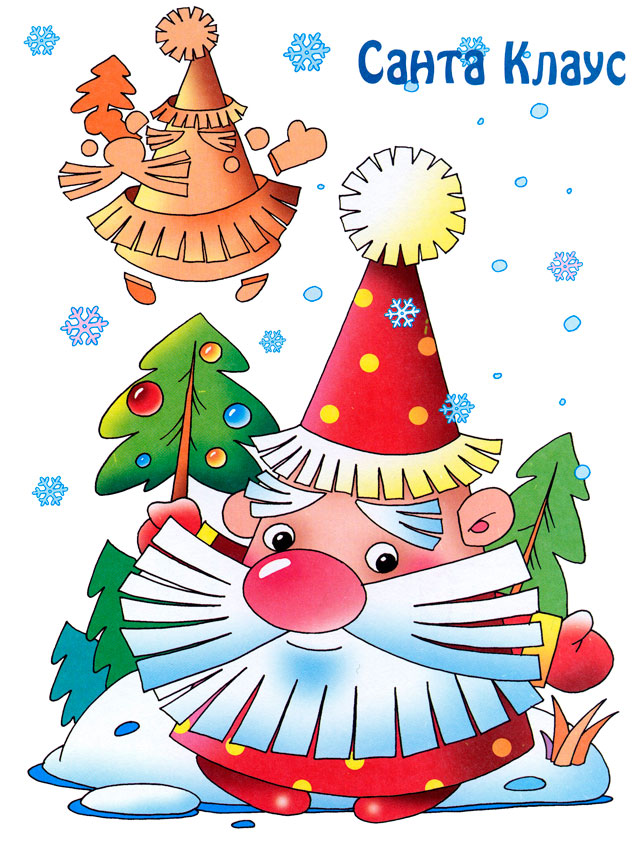 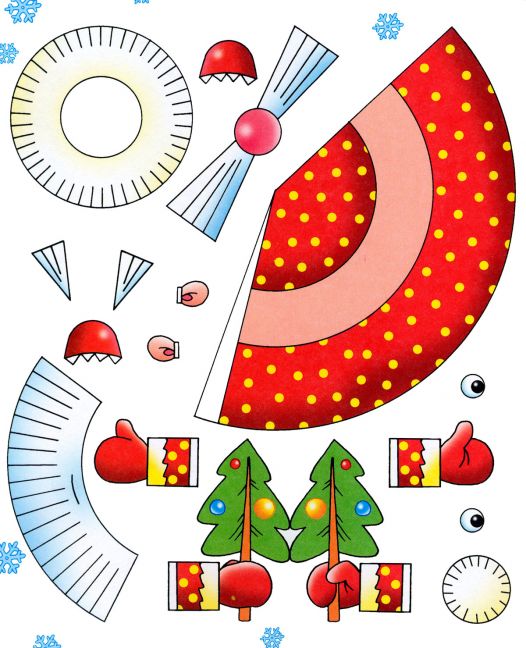 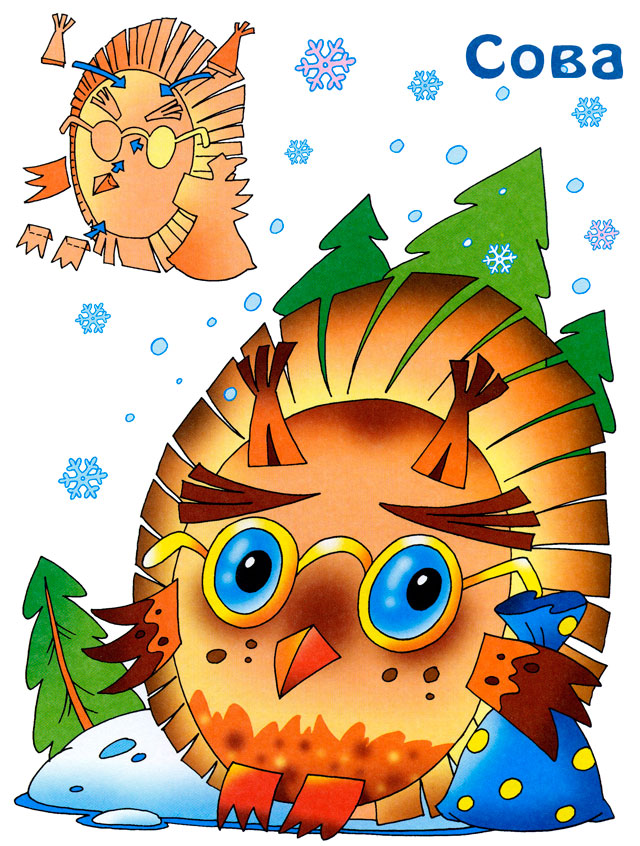 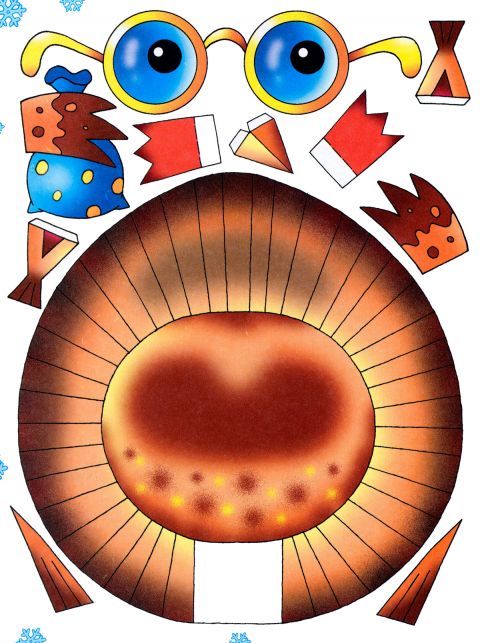 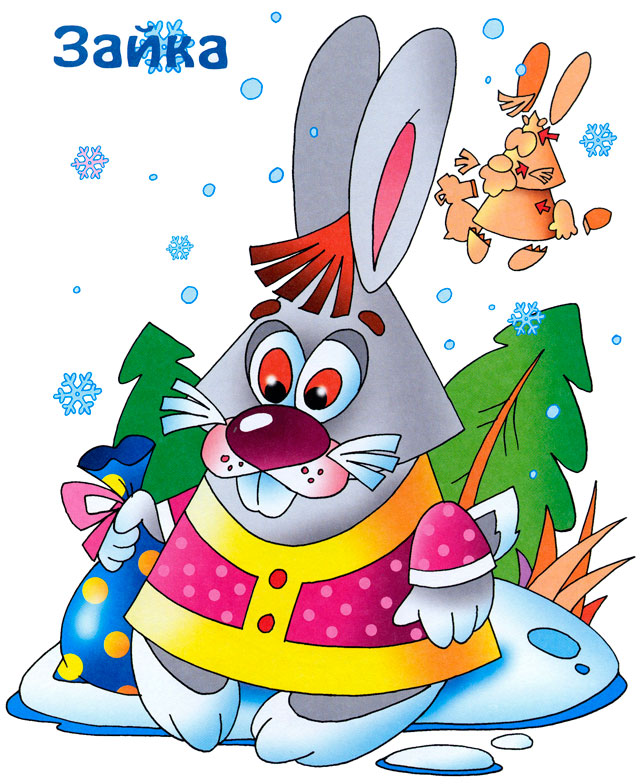 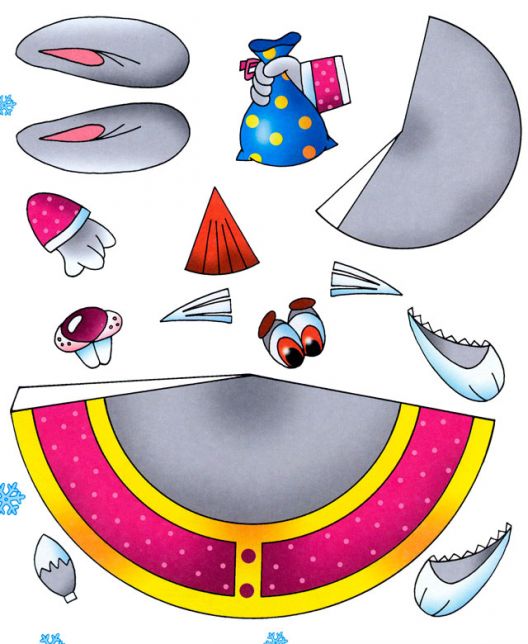 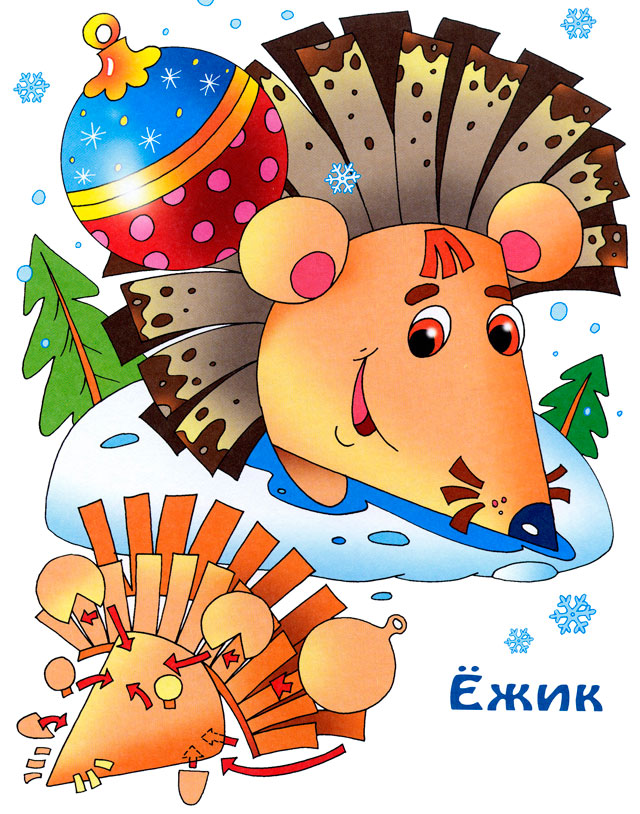 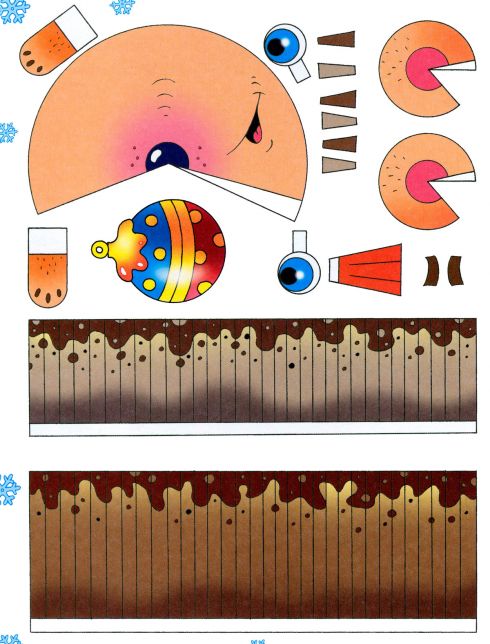 